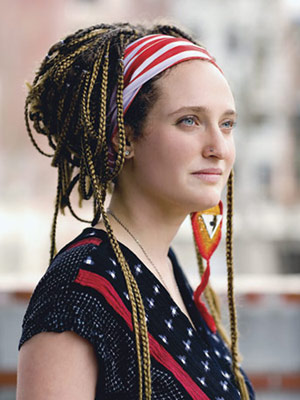 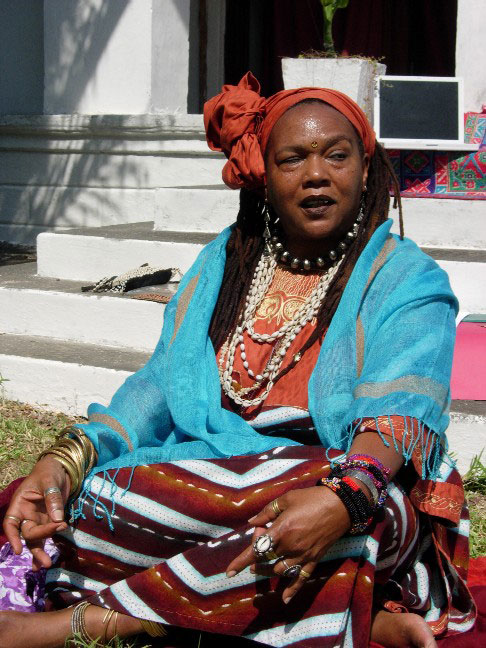 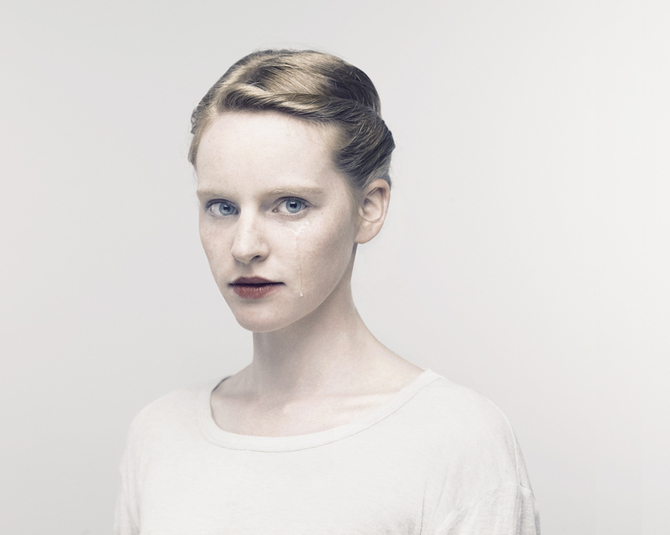 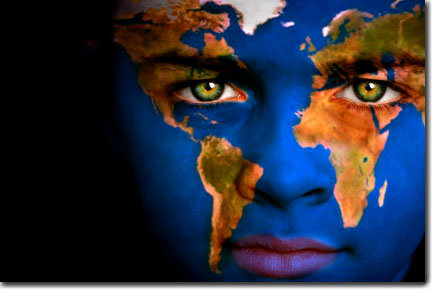 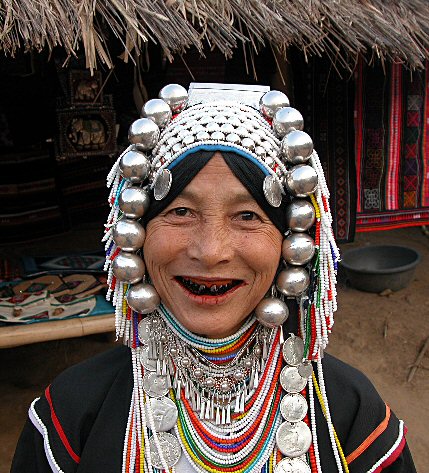 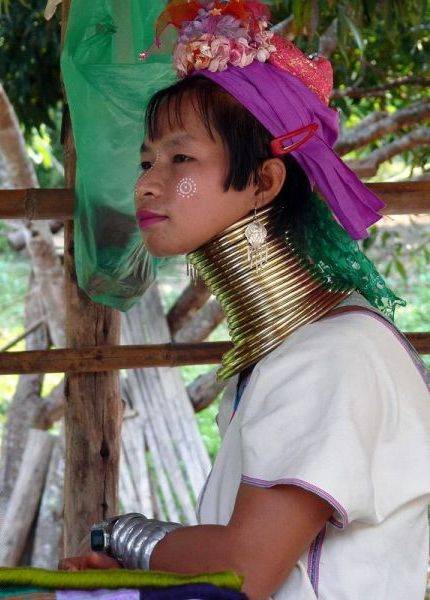 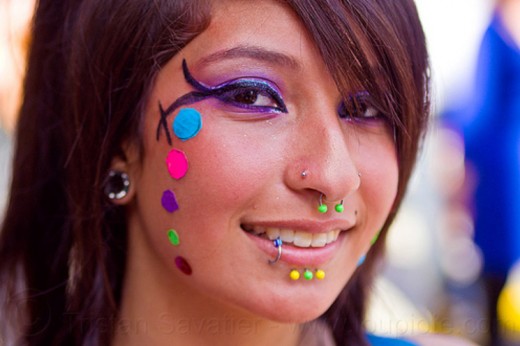 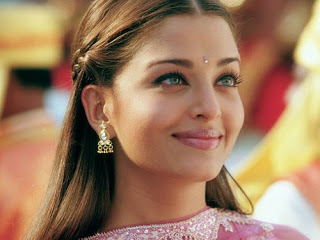 Required Available :WS 5376Approved ElectivesANTH 5324   Mexican American CultureCOMM 5325  Seminar in Human CommunicationCOMM 5342  Seminar in Human CommunicationDVST 5310    Diversity Studies: Theories and IssuesENG 5321     Contemporary FictionENG 5332     Studies in American ProseENG 5364     Studies in the Romantic MovementENG 5368     Studies in Victorian ProseENG 5388     Studies in Literature for Children or AdolescentsENG 5395     Problems in Language and LiteraturePHIL 5301    Applied PhilosophyPHIL 5325    Philosophy of Sex and LovePHIL 5388    Problems in Philosophy SOCI 5350    Seminar on the Sociology of GenderSPAN 5310  Studies in Spanish Culture, Language, or Literature (Independent Study)WS 5388      Independent Research in Women and Gender Studies